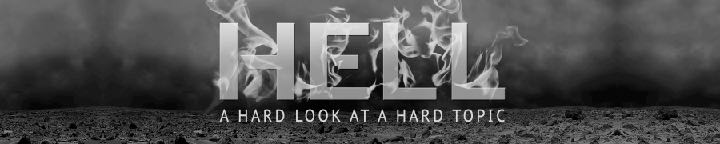 Here Comes The JudgeJuly 7, 2019And just as it is appointed for man to die once, and after that comes judgment, Hebrews 9:27 (ESV)…but they will give account to him who is ready to judge the living and the dead. 1 Peter 4:5 (ESV)…because he has fixed a day on which he will judge the world in righteousness by a man whom he has appointed; and of this he has given assurance to all by raising him from the dead. Acts 17:31 (ESV)But because of your hard and impenitent heart you are storing up wrath for yourself on the day of wrath when God’s righteous judgment will be revealed. Romans 2:5 (ESV)When do God’s judgments take place?God judges sin in history.God will judge sin at the end of history.…he has fixed a day on which he will judge the world in righteousness by a man whom he has appointed; and of this he has given assurance to all by raising him from the dead. Acts 17:31 (ESV)But concerning that day or that hour, no one knows, not even the angels in heaven, nor the Son, but only the Father. Mark 13:32 (ESV)For the Father judges no one, but has given all judgment to the Son,… 
John 5:22 (ESV)For the Son of Man is going to come with his angels in the glory of his Father, and then he will repay each person according to what he has done. Matthew 16:27 (ESV)Who will be judged by Jesus?Fallen angels will be judged by Jesus.For if God did not spare angels when they sinned, but cast them into hell (Tartus) and committed them to chains of gloomy darkness to be kept until the judgment;… 2 Peter 2:4 (ESV)

And the angels who did not stay within their own position of authority, but left their proper dwelling, he has kept in eternal chains under gloomy darkness until the judgment of the great day… Jude 6 (ESV)Those in Hades will be judged by Jesus.So then each of us will give an account of himself to God. 
Romans 14:12 (ESV)And the sea gave up the dead who were in it, Death and Hades gave up the dead who were in them, and they were judged, each one of them, according to what they had done. Revelation 20:13 (ESV)Why will there be a final judgment?It will show Jesus’ authority.Therefore God has highly exalted him and bestowed on him the name that is above every name, so that at the name of Jesus every knee should bow, in heaven and on earth and under the earth, and every tongue confess that Jesus Christ is Lord, to the glory of God the Father. Philippians 2:9–11 (ESV)It will show God’s just response to sin.But because of your hard and impenitent heart you are storing up wrath for yourself on the day of wrath when God’s righteous judgment will be revealed. Romans 2:5 (ESV)It will be fair response to sin.And the sea gave up the dead who were in it, Death and Hades gave up the dead who were in them, and they were judged, each one of them, according to what they had done. Revelation 20:13 (ESV)But I tell you, it will be more bearable on the day of judgment for Tyre and Sidon than for you. Matthew 11:22 (ESV)…who devour widows’ houses and for a pretense make long prayers. They will receive the greater condemnation. Luke 20:47 (ESV)What will be taken into account on the day of final judgment?And no creature is hidden from his sight, but all are naked and exposed to the eyes of him to whom we must give account. Hebrews 4:13 (ESV)Words will judged.I tell you, on the day of judgment people will give account for every careless word they speak, for by your words you will be justified, and by your words you will be condemned. Matthew 12:36–37 (ESV)Therefore whatever you have said in the dark shall be heard in the light, and what you have whispered in private rooms shall be proclaimed on the housetops. Luke 12:3 (ESV)Deeds will be judged.For the Son of Man is going to come with his angels in the glory of his Father, and then he will repay each person according to what he has done. Matthew 16:27 (ESV)Thoughts will be judged.…the Lord—knows the thoughts of man,… Psalm 94:11 (ESV) …on that day when, according to my gospel, God judges the secrets of men by Christ Jesus. Romans 2:16 (ESV)Finally, brothers, whatever is true, whatever is honorable, whatever is just, whatever is pure, whatever is lovely, whatever is commendable, if there is any excellence, if there is anything worthy of praise, think about these things. Philippians 4:8 (ESV)Motives will be judged.Therefore do not pronounce judgment before the time, before the Lord comes, who will bring to light the things now hidden in darkness and will disclose the purposes of the heart. Then each one will receive his commendation from God. 1 Corinthians 4:5 (ESV)For God will bring every deed into judgment, with every secret thing, whether good or evil. Ecclesiastes 12:14 (ESV)The only hope for the day we will stand in front of Jesus is found in Jesus.Truly, truly, I say to you, whoever hears my word and believes him who sent me has eternal life. He does not come into judgment, but has passed from death to life. John 5:24 (ESV)

There is therefore now no condemnation for those who are in Christ Jesus. Romans 8:1 (ESV)…You will cast all of our sins into the depths of the sea. Micah 7:19 (ESV)…as far as the east is from the west, so far does he remove our transgressions from us. Psalm 103:12 (ESV)Jesus transforms final judgment into rewards and joy.Behold, I am coming soon! My reward is with me, and I will give to everyone according to what he has done. Revelation 22:12 (NIV)But love your enemies, and do good, and lend, expecting nothing in return, and your reward will be great... Luke 6:35 (ESV)ApplicationJesus will bring complete justice on the day of final judgment. I don’t need to worry about getting even.Beloved, never avenge yourselves, but leave it to the wrath of God, for it is written, “Vengeance is mine, I will repay, says the Lord.” Romans 12:19 (ESV)Only Jesus can transform the day of judgment from fear to joy. That is why we tell others about him.